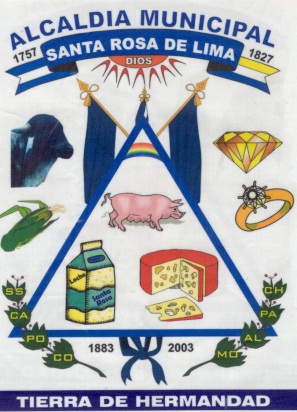 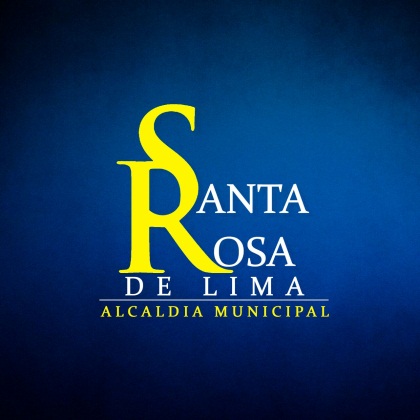 INFORME CORRESPONDIENTE AL MES DE NOVIEMBRE 2018OBJETIVO N°1: REALIZAR LA DIFUSION DENTRO DE LA COMUIDAD LIMEÑA, DE LAS ACTIVIDADESMAS RELEVANTES DESARROLLADAS POR LA MUNICIPALIDAD.SE DETALLA EVENTOS CON COBERTURA DURANTE EL MES DE SEPTIEMBRE:N°1: COBERTURA FOTOGRAFICA DE PLAN DE SANEAMIENTO AMBIENTAL.N°2: COBERTURA FOTOGRAFICA DE REPARACION Y CONFORMADO DE CALLES EN CANTON LAS CAÑAS.N°3: COBERTURA FOTOGRAFICA DE REPARACION Y CONFORMADO EN CANTON COPETILLOSN°4: COBERTURA FOTOGRAFICA DE REPARACION Y CONFORMADO EN CANTON LOS MOJONES.N°5: COBERTURA FOTOGRAFICA DE REPARACION Y CONFORMADO EN CANTON PASAQUINITA.N°5: SE DETALLAN PUBLICACIONES EN LA PAGINA DE LA ALCALDIA MUNICIPAL.META N°1: NO ALCANZADA POR FALTA DE EQUIPO (VIDEO CAMARA)OBJETIVO N°2 CREAR Y ESTABLECER UN MEDIO DECOMUNICACION QUE PERMITA DAR A CONOCER INFORMACION DE CARÁCTER MUNICIPAL TANTO A LOS SERVIDORES MUICIPALES COMO AL PUBLICO QUE VISITA LA ALCALDIA.META N°2: NO ALCANZADA PORFALTA DE INSUMOS (TINTA PARA IMPRESOR)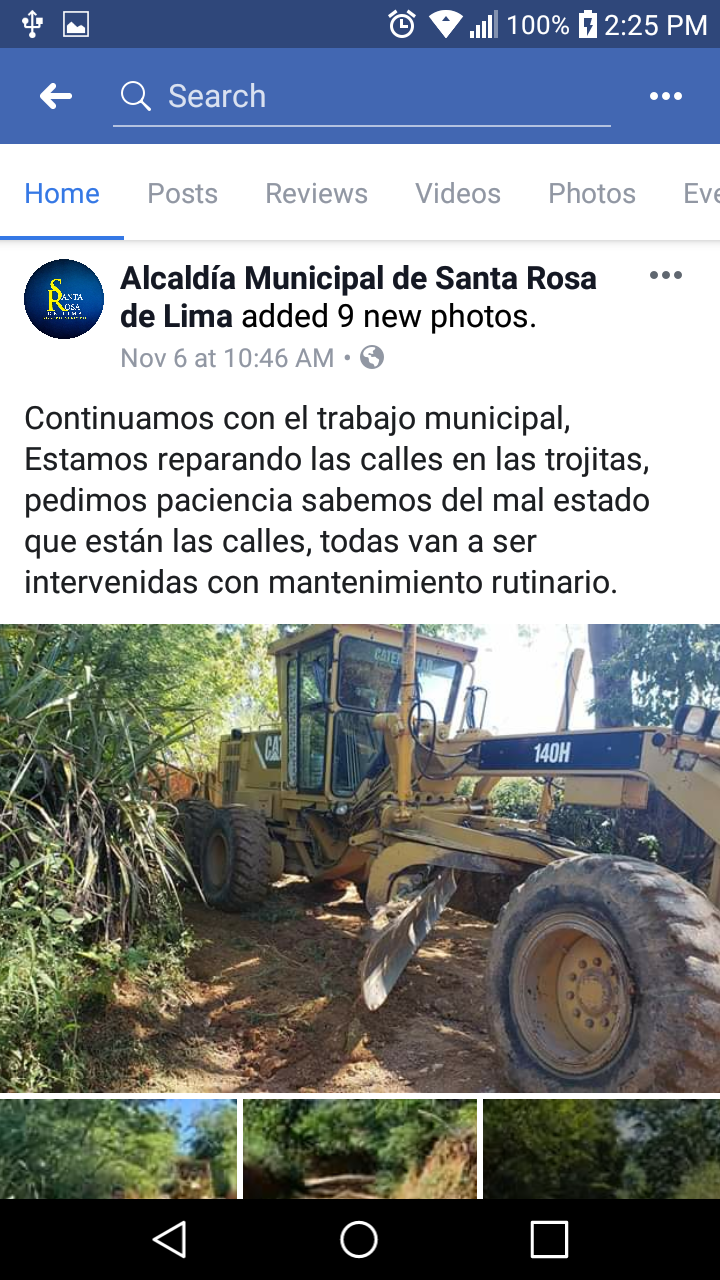 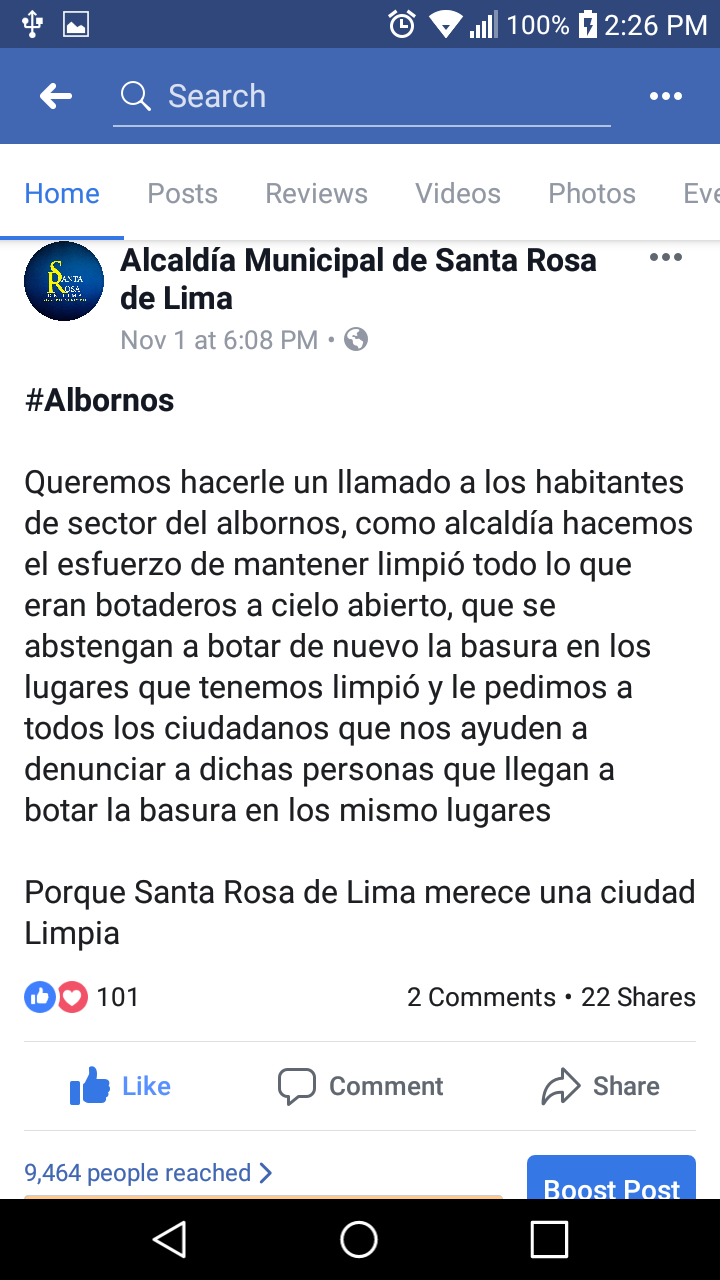 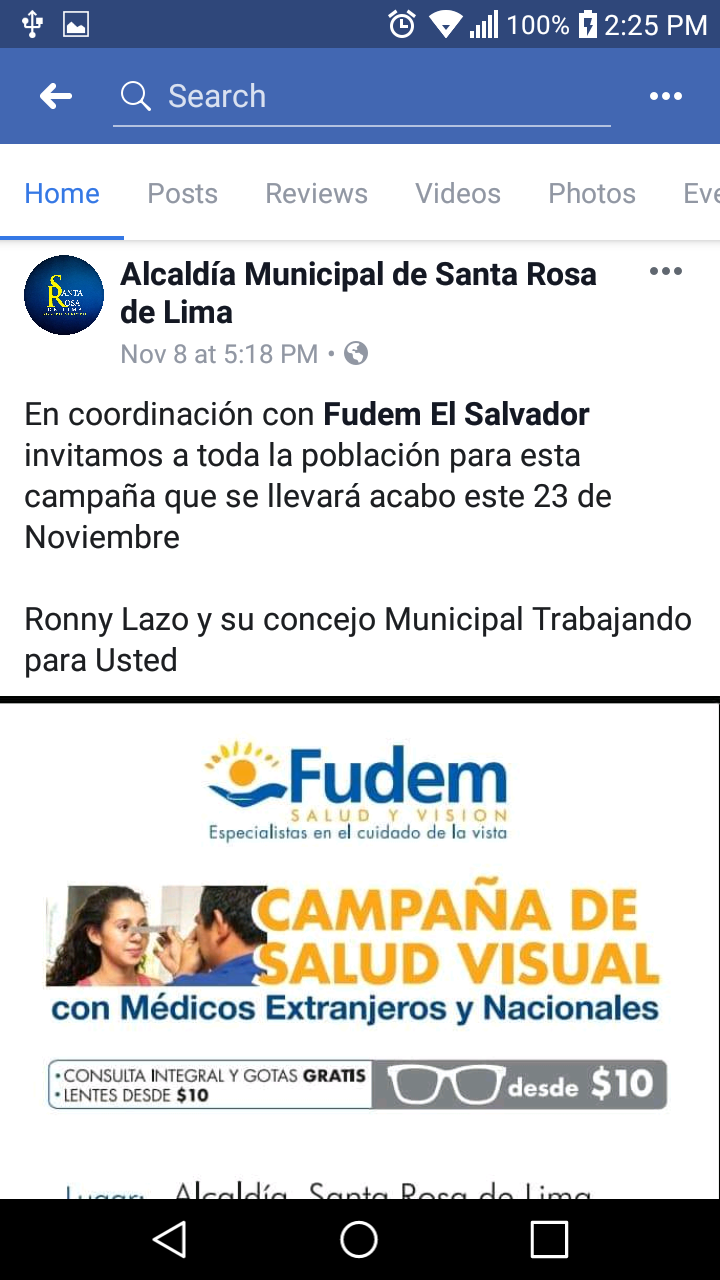 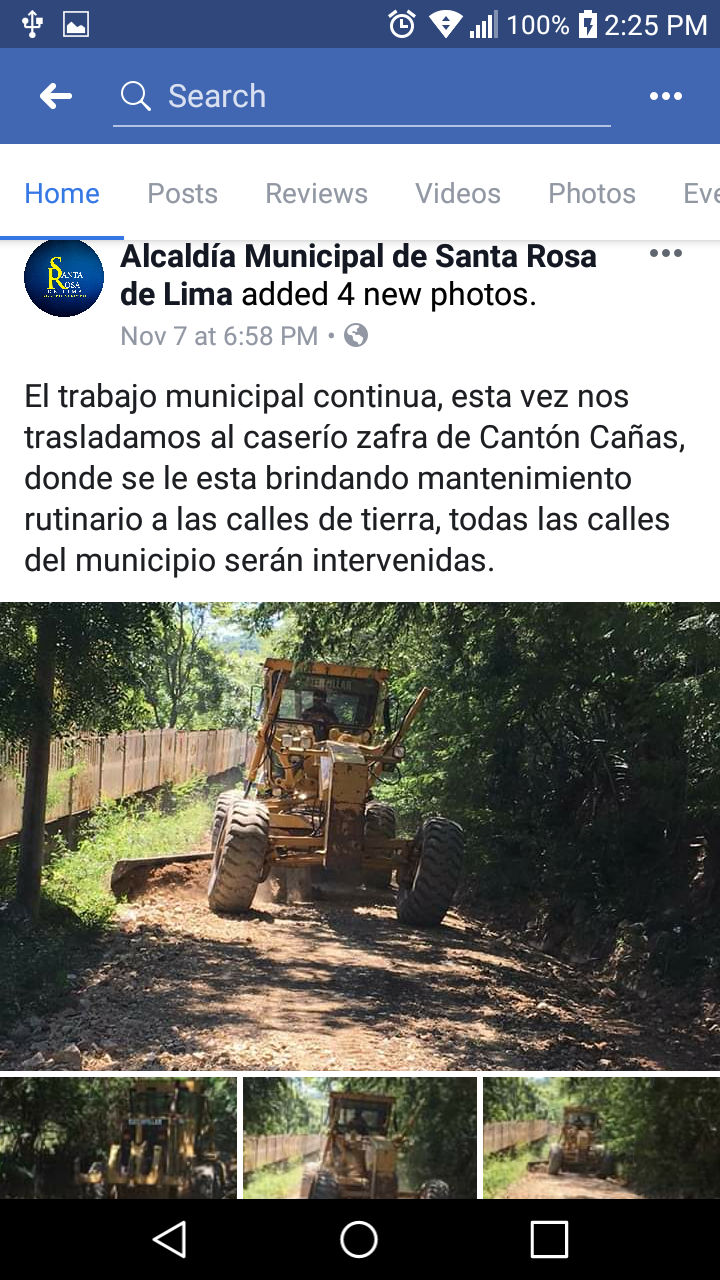 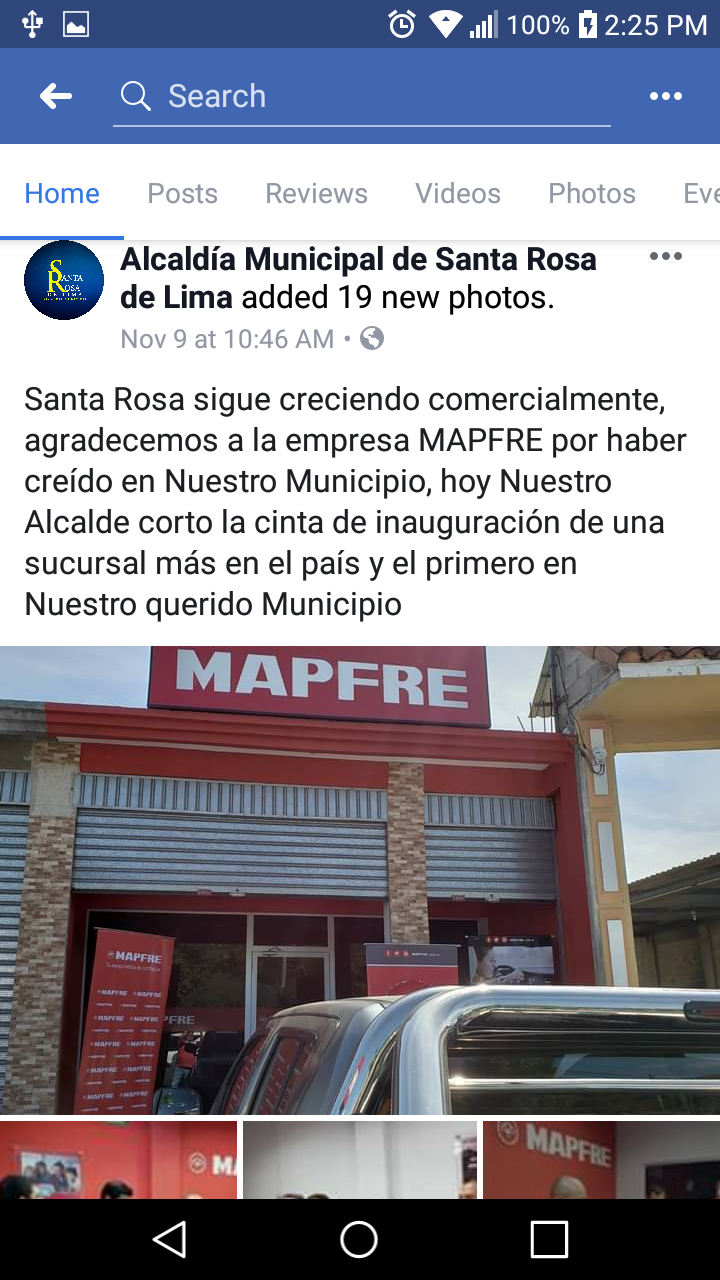 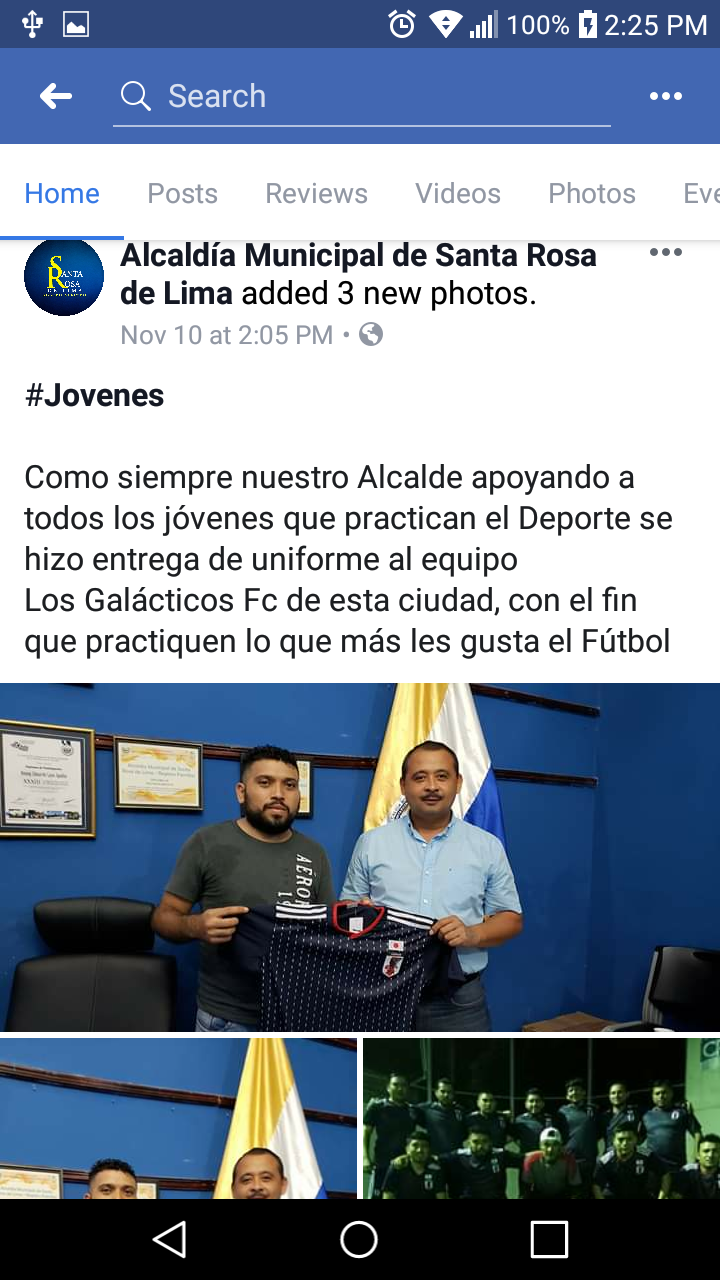 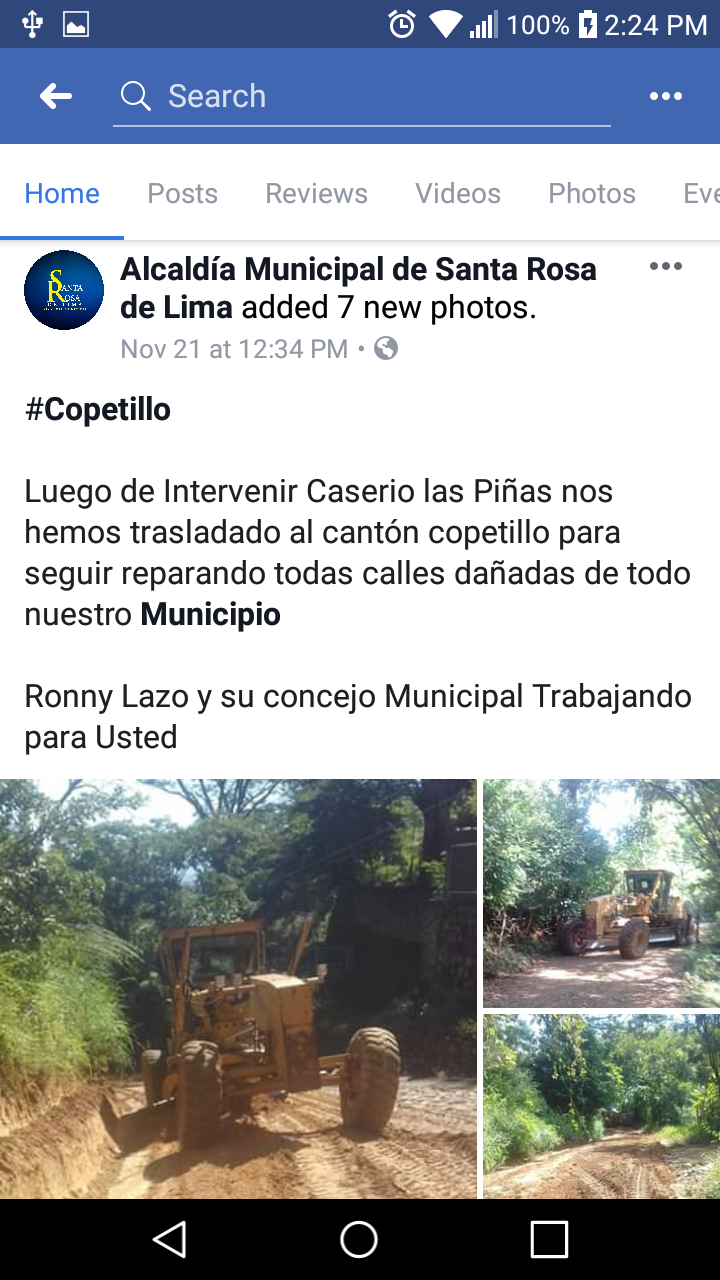 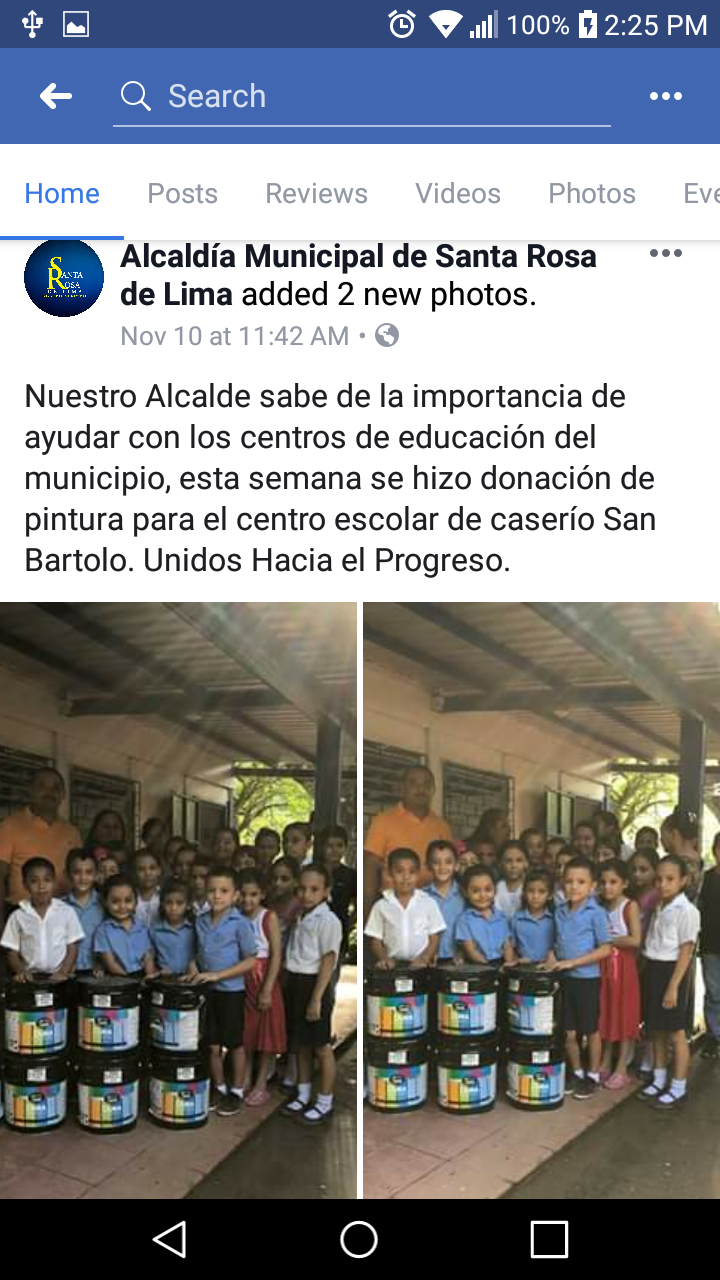 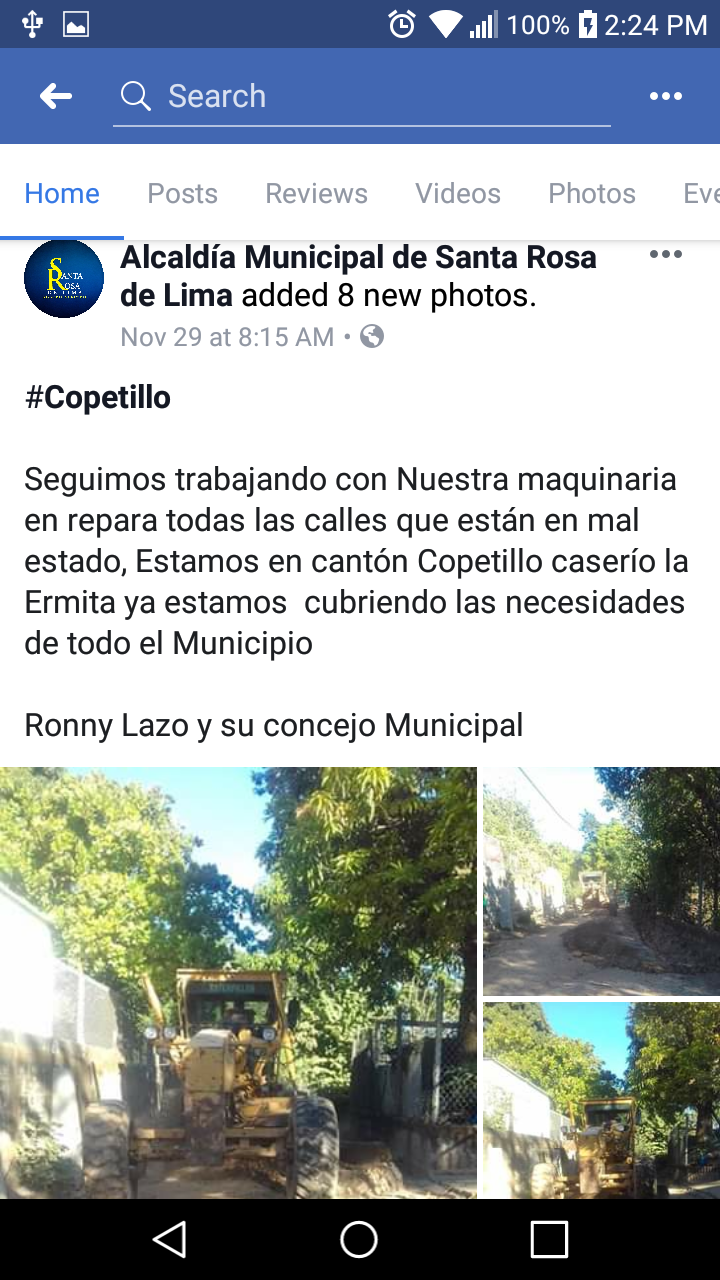 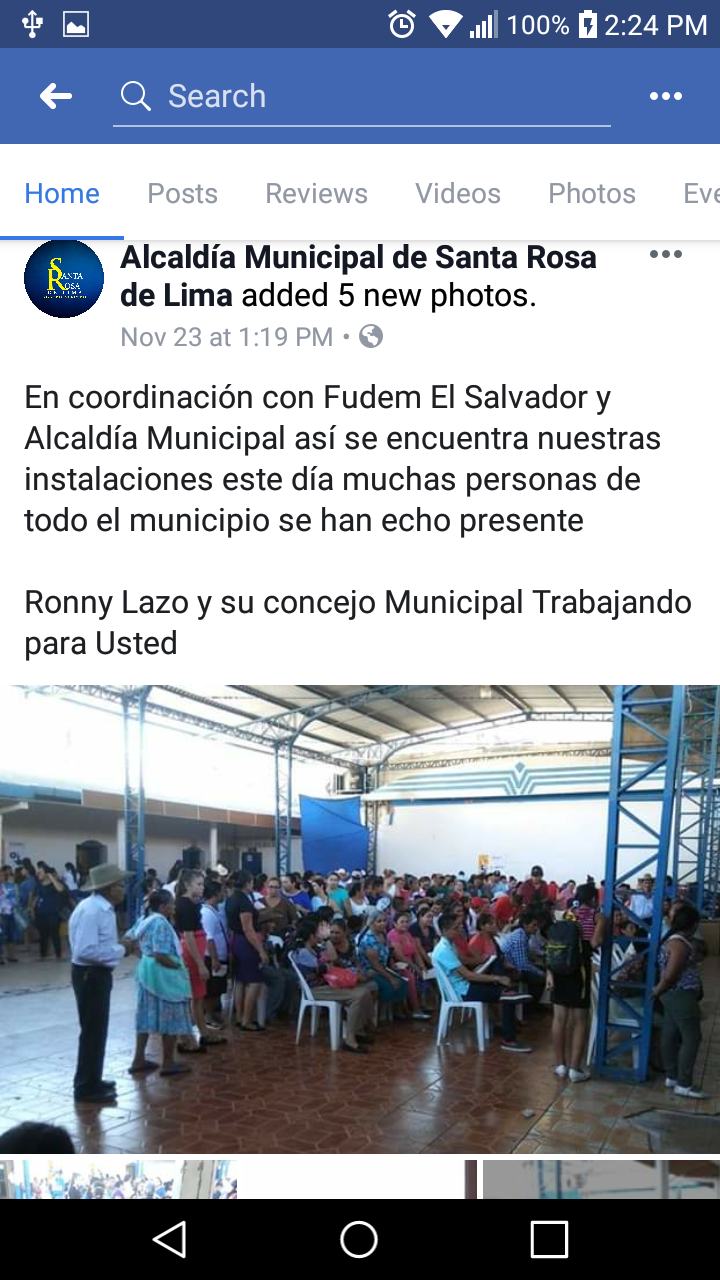 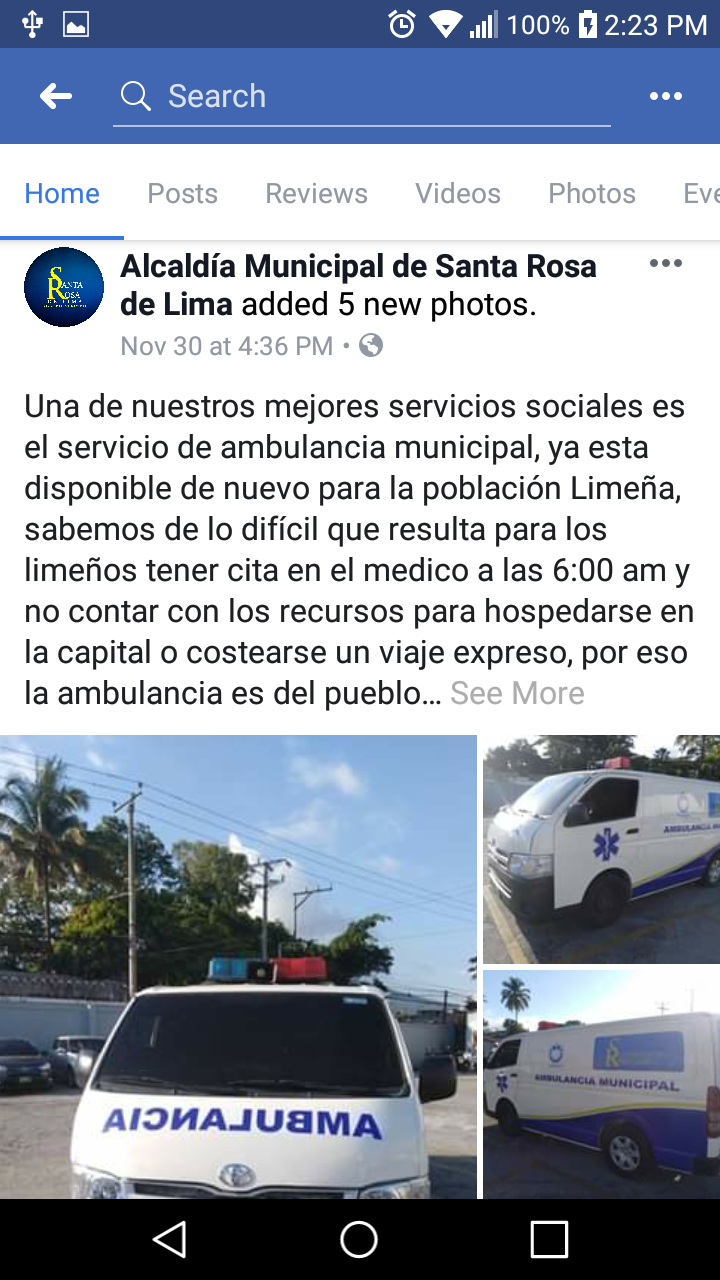 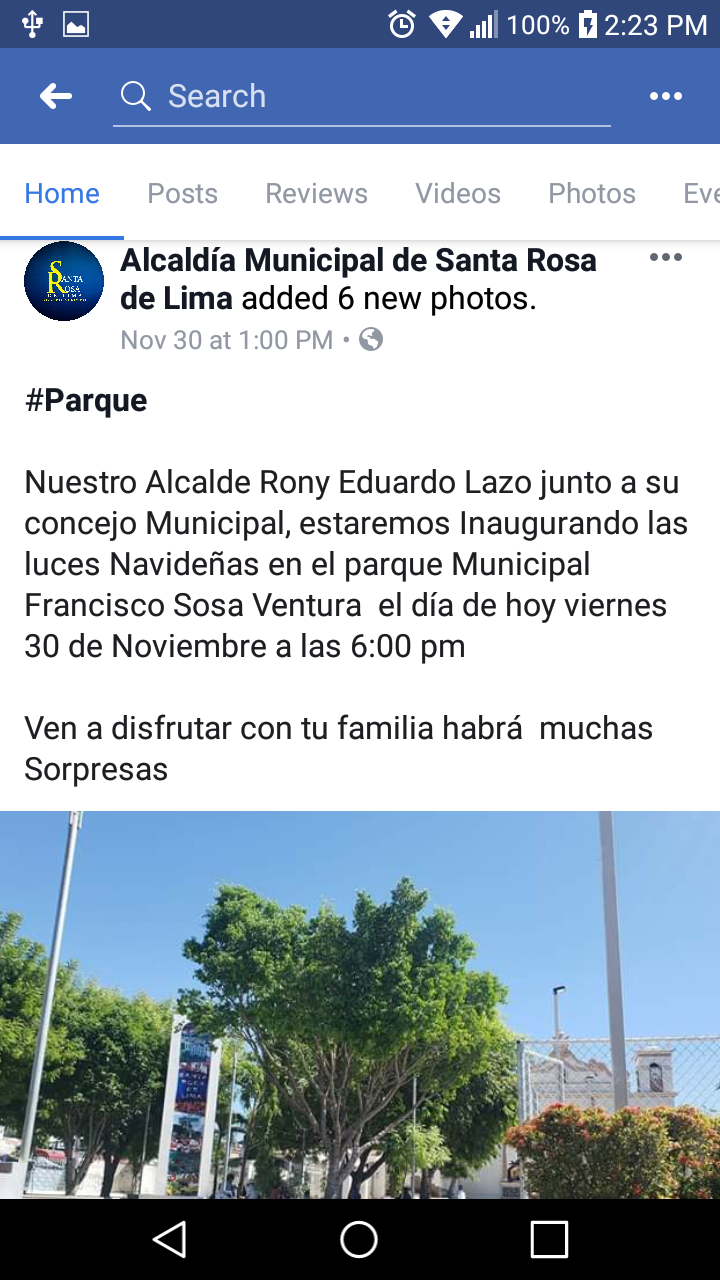 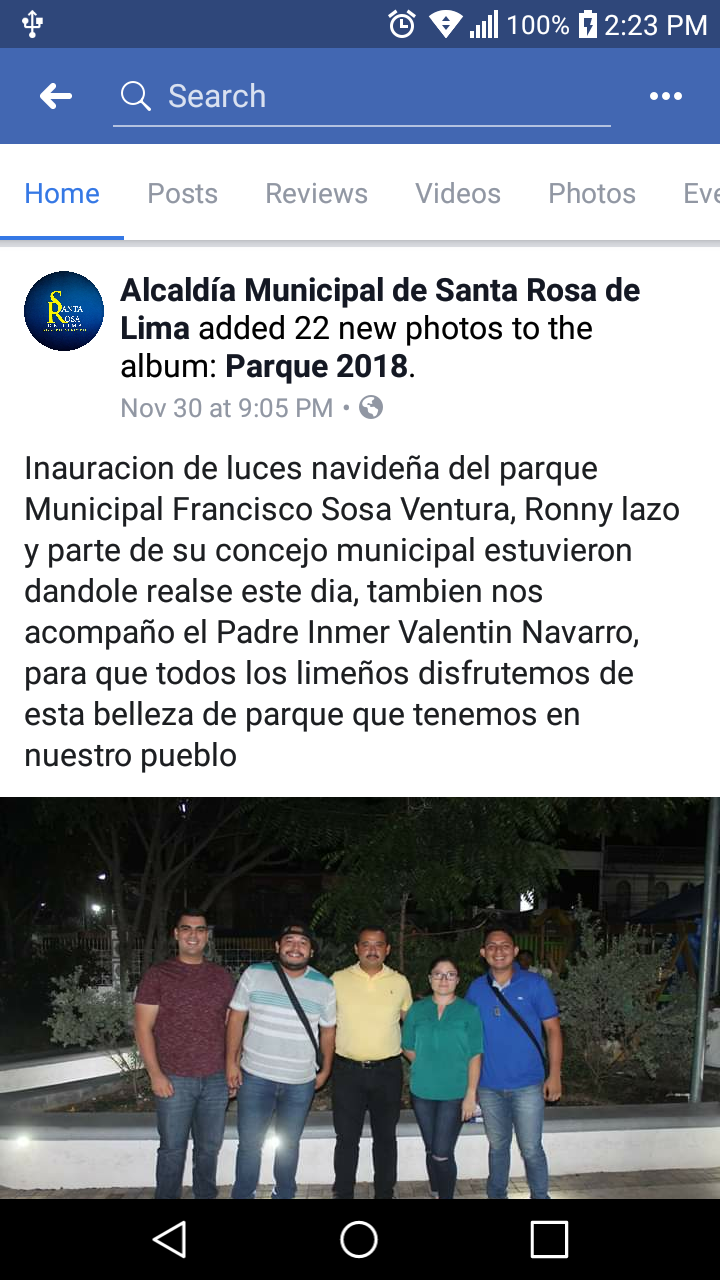 Departamento: Prensa y ComunicacionesFecha:  14/12/2018